RELATÓRIO DE ATIVIDADES DO ESTÁGIO EM ENSINO 2021-1O Professor(a) orientador(a) do Estagiário(a) deve indicar a nota após consultar o Professor(a) Supervisor(a) do Estágio em Ensino:  RELATÓRIO DE ATIVIDADES DO ESTÁGIO EM ENSINO 2021-1(Descrição detalhada das atividades realizadas e carga horária atribuída)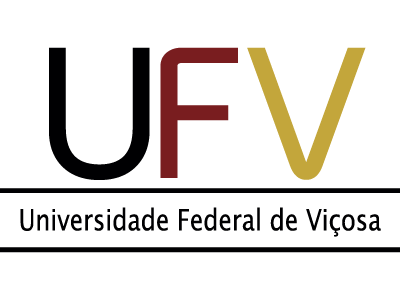 Universidade Federal de ViçosaCentro de Ciências Humanas, Letras e ArtesDepartamento de EducaçãoPROGRAMA DE PÓS-GRADUAÇÃO EM EDUCAÇÃO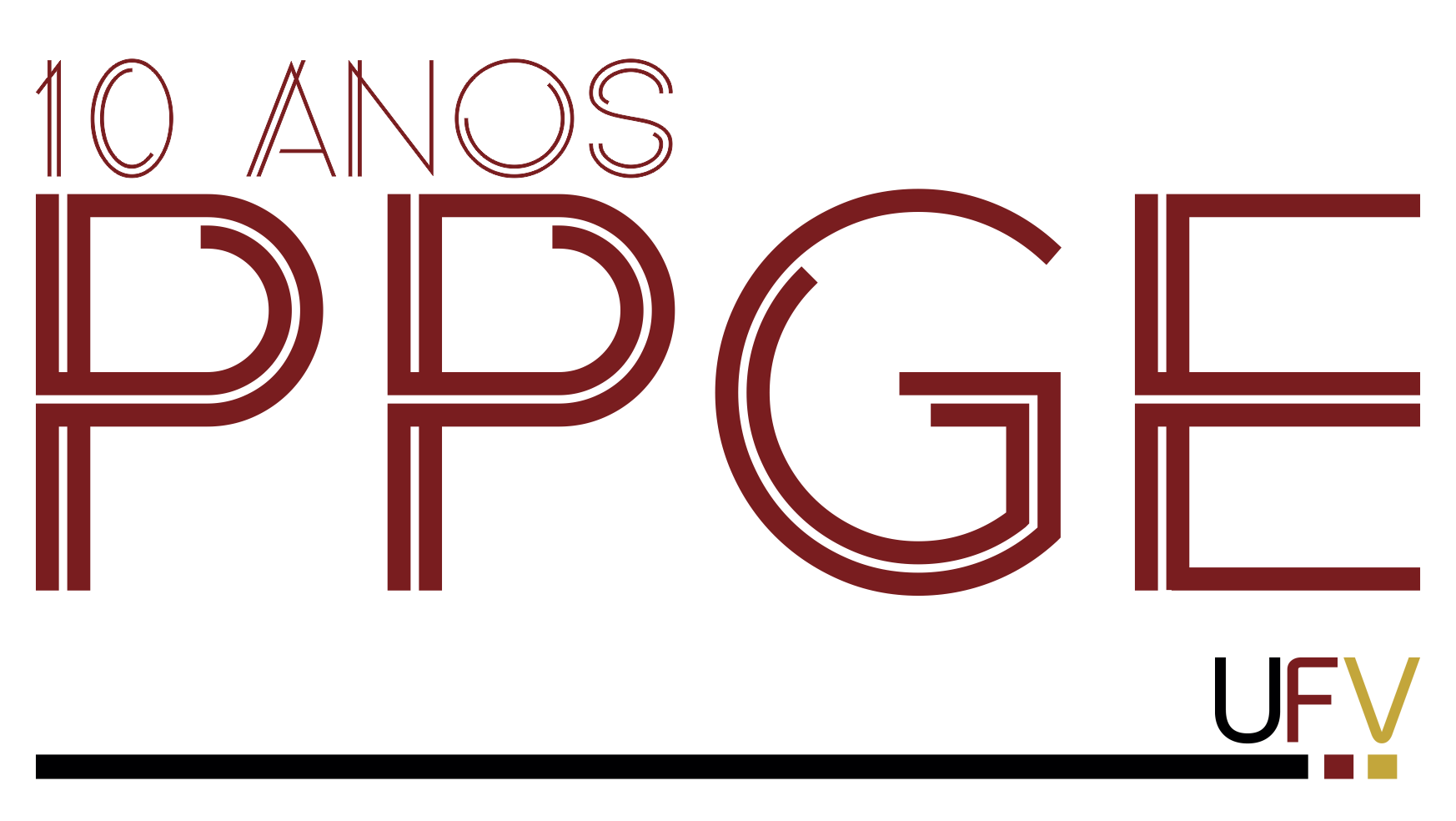  Disciplina em 2021-1Carga Horária (   ) EDU 776 - Estágio em Ensino I 15h(   ) EDU 777 - Estágio em Ensino II 30hNome do estudante:Matrícula:(   ) Bolsista CAPES                        (   ) Bolsista FAPEMIG                        (   ) Não recebo bolsa Disciplina da Graduação: Professor(a) responsável pela disciplina:Professor(a) orientador(a): Nota na disciplina Estágio em Ensino:__________________


____________________________________________Assinatura Professor(a) orientador(a) do Estagiário(a)


Data: ____/____/____